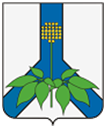 АДМИНИСТРАЦИЯ ДАЛЬНЕРЕЧЕНСКОГО МУНИЦИПАЛЬНОГО РАЙОНАПОСТАНОВЛЕНИЕ31 августа 2023 г.	       г. Дальнереченск	                                                № 484-паО внесении изменений в Порядокпредоставления мер поддержки членов семей участников СВОВ соответствии с Федеральным законом от 06.10.2003 № 131-ФЗ "Об общих принципах организации местного самоуправления в Российской Федерации", руководствуясь Уставом Дальнереченского муниципального района, администрация Дальнереченского муниципального района ПОСТАНОВЛЯЕТ:1. Внести следующие изменения в Порядок предоставления мер поддержки членов семей участников СВО, утвержденный постановлением администрации Дальнереченского муниципального района от 29.11.2022 № 671-па (далее - Порядок).1.1. Абзац 1 пункта 13 Порядка изложить в следующей редакции:"Предоставление питания и освобождение от родительской платы для всех получателей этих мер поддержки прекращается в случае окончания СВО, либо в случае завершения службы гражданином до момента окончания СВО, за исключением его гибели (смерти) при участии в СВО.".2. Отделу по работе с территориями и делопроизводству администрации Дальнереченского муниципального района (Пенкина) обнародовать настоящее постановление и разместить на официальном сайте администрации Дальнереченского муниципального района в сети "Интернет".3. Контроль за исполнением настоящего постановления возложить на директора Муниципального казенного учреждения "Управление народного образования" Дальнереченского муниципального района Гуцалюк Н.В.4. Настоящее постановление вступает в силу с 01 сентября 2023 года.ГлаваДальнереченского муниципального района                                           В. С. Дернов          